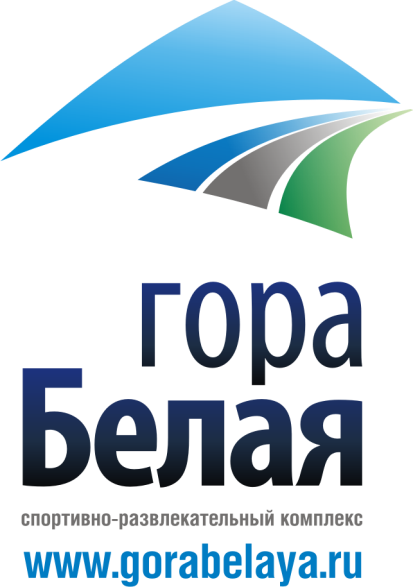 Министерство физической культуры и спорта Свердловской областиГОСУДАРСТВЕННОЕ АВТОНОМНОЕ УЧРЕЖДЕНИЕ СВЕРДЛОВСКОЙ ОБЛАСТИ«ГОРНОЛЫЖНЫЙ КОМПЛЕКС «ГОРА БЕЛАЯ»(ГАУ СО «ГК «Гора Белая»)622910, Свердловская область, Пригородный район, поселок Уралец, территория горнолыжного комплекса «Гора Белая»Тел./факс: (3435) 25-66-72; e-mail: belaya@gorabelaya.ru; www.gorabelaya.ruОКПО 83421012; ОГРН 1076623007185; ИНН 6623043324; КПП 662301001Государственное автономное учреждение Свердловской области «Горнолыжный комплекс «Гора Белая» (ГАУ СО «ГК «Гора Белая»)Юр.адрес: 622910, Свердловская область, Пригородный район, поселок Уралец, территория горнолыжного комплекса «Гора Белая» Почт.адрес: 622001, Свердловская область, г.Н.Тагил, ул.К.Маркса, 21ИНН/КПП: 6623043324/662301001ОКАТО: 65476000000И.о.директора: Пудов Михаил Васильевич, действует на основании Приказа № 47/лс от 21.06.2018 г.Главный бухгалтер: Фесик Оксана КонстантиновнаТел./факс (3435) 25-66-72Банк: Уральское ГУ Банка РоссииБИК: 046577001ИНН: 7702235133КПП: 667145008р/сч 40601810165773000001лицевой счет 33016007270 – по приносящей доход деятельностилицевой счет 30016007270 – бюджет